              ПОСТАНОВЛЕНИЕ                От 26.05.2023 г. № 50«О внесении изменений в муниципальную программу «Формирование комфортной городской среды на территории сельского поселения станция Клявлиномуниципального района Клявлинский Самарской области на 2023-2024 годы»В целях реализации муниципальной программы «Формирование комфортной городской среды на территории сельского поселения станция Клявлино муниципального района Клявлинский Самарской области на 2022-2024 годы» Администрация сельского поселения станция Клявлино муниципального района Клявлинский Самарской области ПОСТАНОВЛЯЕТ:    1. Внести в постановление Администрации сельского поселения станция Клявлино от 08.08.2022 № 65 «Об утверждении муниципальной программы «Формирование комфортной городской среды на территории сельского поселения станция Клявлино муниципального района Клявлинский Самарской области на 2023-2024 годы» (далее - постановление) следующие изменения:1.1. Муниципальную программу «Формирование комфортной городской среды на территории сельского поселения станция Клявлино муниципального района Клявлинский Самарской области на 2023-2024 годы» изложить в редакции согласно приложению 1, к настоящему постановлению.2. Опубликовать настоящее постановление в газете «Вести сельского поселения станция Клявлино» и разместить его на официальном сайте Администрации муниципального района Клявлинский Самарской области в сети «Интернет».3. Контроль за выполнением постановления оставляю за собой. 4. Настоящее постановление вступает в силу с момента подписания. Глава сельского поселения станцияКлявлино муниципального районаКлявлинский Самарской области                                                                    Ю.Д. Иванов                                Приложение 1Утверждена постановлением Администрации сельского поселения станция Клявлино муниципального района Клявлинский Самарской области  № 65  от 08.08.2023 г. Муниципальная программасельского поселения станция Клявлино муниципального района Клявлинский«Формирование комфортной городской среды на территории сельского поселения станция Клявлино муниципального района КлявлинскийСамарской области на 2023-2024 годы»2023 годПАСПОРТ Муниципальной программы сельского поселения станция Клявлино муниципального района Клявлинский «Формирование комфортной городской среды на территории сельского поселения станция Клявлино муниципального района Клявлинский Самарской области на 2023-2024 годы»(далее – Программа)Общая характеристика текущего состояния, основныепроблемы в сфере реализации муниципальной программы,анализ рисков реализации муниципальной программыОдним из приоритетных направлений развития сельского поселения станция Клявлино муниципального района Клявлинский Самарской области (далее – сельское поселение) является повышение уровня благоустройства, создание безопасных и комфортных условий для проживания жителей сельского поселения.Статус современного сельского поселения во многом определяет уровень внешнего благоустройства и развитая инженерная инфраструктура.
             В последнее время сельским поселением станция Клявлино муниципального района Клявлинский Самарской области уделяется большое внимание благоустройству территорий, в том числе реконструкции тротуаров, приведению в надлежащий вид созданных ранее парков, зеленых зон, а также освещению улиц.В решении вопросов благоустройства дворовых территорий многоквартирных домов сельского поселения станция Клявлино муниципального района Клявлинский Самарской области необходимо также участие коммерческих организаций. Несмотря на предпринимаемые сельским поселением меры, на сегодняшний день сфера благоустройства характеризуется широким спектром проблем:- высокая степень износа асфальтового покрытия внутриквартальных проездов, дворовых проездов и тротуаров;- отсутствие достаточного количества парковочных мест на дворовых территориях, беспорядочная парковка автомобилей в зонах зеленых насаждений, на детских и спортивных площадках;- несоответствие уровня освещения дворовых и общественных территорий требованиям национальных стандартов;- неудовлетворительное состояние большого количества зеленых насаждений дворовых территорий многоквартирных домов и общественных территорий, разрушение травяного покрытия газонов;- недостаточный уровень озеленения в районах многоэтажной застройки;- недостаточное обеспечение возможности беспрепятственного доступа инвалидов и других маломобильных групп населения к дворовым территориям многоквартирных домов и общественным территориям;- недостаточная обеспеченность дворовых территорий многоквартирных домов элементами благоустройства (урны, скамейки, детские и спортивные площадки, контейнерные площадки для сбора твердых коммунальных отходов);- отсутствие единого подхода к визуальному оформлению населенных пунктов (реклама, вывески, дорожные знаки).В настоящее время многие общественные территории в сельском поселении (парки, скверы, пешеходные зоны, площадки и другие места массового посещения) характеризуются большой степенью износа, отсутствием инженерных коммуникаций, недостаточным освещением, слабо развитой инфраструктурой для обеспечения комфортного отдыха жителей (отсутствуют прогулочные дорожки, трассы для велосипедов, роликов и т.д.).Необходимо отметить, что благоустройство территорий в сельском поселении осуществлялось по отдельным видам работ без взаимной увязки элементов благоустройства, что не позволяло в полной мере добиться каких-либо значимых результатов в создании наиболее благоприятных и комфортных условий жизнедеятельности населения.Таким образом, текущее состояние большинства дворовых территорий многоквартирных домов и общественных территорий в сельском поселении не соответствует современным требованиям Градостроительного кодекса Российской Федерации и Жилищного кодекса Российской Федерации.Ежегодно возрастает нагрузка на жилищно-коммунальную инфраструктуру на территории сельского поселения, одновременно растут требования потребителей к качеству условий жизнедеятельности. Для продолжения реформирования и эффективного преобразования жилищно-коммунальной сферы необходимо обеспечить дальнейшее развитие сферы благоустройства территорий и приведение их в соответствие с требованиями и запросами современного общества.Следовательно, к благоустройству дворовых и общественных территорий необходим комплексный и последовательный подход, рассчитанный на долгосрочный период, который предполагает использование программно-целевых методов, обеспечивающих синхронизацию мероприятий по повышению уровня комфорта городской среды на территории сельского поселения.Одним из главных условий создания наиболее благоприятных и комфортных условий жизнедеятельности населения является вовлечение широких масс населения, представителей организаций и профессионального сообщества архитекторов, дизайнеров, специалистов по благоустройству и озеленению, творческой среды в проведение общественных обсуждений и реализацию мероприятий по благоустройству территорий сельского поселения.С учетом значительного масштаба предстоящих работ на территории сельского поселения к участию в мероприятиях по благоустройству дворовых и общественных территорий сельского поселения планируется привлекать добровольцев, волонтеров, граждан и иных лиц на безвозмездной основе, в том числе по выполнению отдельных видов работ по озеленению, уборке случайного мусора, покраске бордюров, фасадов зданий и т.д.Благоустройство территорий сельского поселения станция Клявлино муниципального района Клявлинский Самарской области является важнейшей сферой деятельности сельского поселения.Создание комфортных условий проживания населения на территории сельского поселения путем повышения уровня благоустройства территорий сельского поселения способствует концентрации в районе человеческого капитала, обеспечению устойчивого социально-экономического развития района, повышению туристической привлекательности, привлечению дополнительных инвестиций.При реализации мероприятий по повышению уровня благоустройства территорий населенных пунктов района необходимо учитывать следующие риски:- бюджетные риски, связанные с дефицитом бюджета и невыполнением обязательств сельского поселения по софинансированию мероприятий муниципальной программы, реализация в неполном объеме мероприятий по благоустройству;- социальные риски, связанные с низким уровнем социальной активности населения в сфере благоустройства дворовых территорий многоквартирных домов, в том числе:созданная в ходе реализации проектов по благоустройству инфраструктура не будет востребована гражданами;отрицательная оценка гражданами реализованных проектов по благоустройству территорий;- управленческие риски, связанные с неэффективным контролем за реализацией муниципальной программы, низкой эффективностью межведомственного взаимодействия, в том числе:отсутствие информации, необходимой для проведения оценки благоустройства дворовых территорий многоквартирных домов и общественных территорий сельского поселения;
           Для предупреждения указанных рисков планируется реализация следующих мероприятий:активная работа сельского поселения по вовлечению граждан и организаций в реализацию проектов по благоустройству дворовых территорий многоквартирных домов и общественных территорий;проведение информационно-разъяснительной работы в средствах массовой информации в целях стимулирования активности жителей, организаций сельского поселения в инициировании проектов по благоустройству;реализация на территории сельского поселения требований об обязательном закреплении за собственниками, законными владельцами (пользователями) жилых и нежилых помещений, зданий и сооружений обязанности по содержанию прилегающей территории.2. Долгосрочные приоритеты муниципальной политики в сфере реализации Программы, цели и задачи, этапы и сроки реализации Программы, конечные результаты ее реализации, характеризующие целевое состояние (изменение состояния) в сфере реализации Программы. Сроки и этапы реализации Программы.Повышение уровня благоустройства территорий сельского поселения, создание комфортных условий для проживания граждан являются важнейшим направлением социально-экономического развития как Самарской области, так и сельского поселения станция Клявлино муниципального района Клявлинский Самарской области. Указ Президента Российской Федерации от 07.05.2012 N 600 "О мерах по обеспечению граждан Российской Федерации доступным и комфортным жильем и повышению качества жилищно-коммунальных услуг" предусматривает меры по улучшению качества жилищно-коммунальных услуг. Для реализации данных мер постановлением Правительства Российской Федерации от 15.04.2014 N 323 утверждена Государственная программа Российской Федерации "Обеспечение доступным и комфортным жильем и коммунальными услугами граждан Российской Федерации", одной из целей которой является повышение качества и надежности предоставления населению жилищно-коммунальных услуг.В соответствии со Стратегией развития жилищно-коммунального хозяйства в Российской Федерации на период до 2020 года, утвержденной распоряжением Правительства Российской Федерации от 26.01.2016 N 80-р, повышение комфортности условий проживания является одним из приоритетов государственной политики в жилищно-коммунальной сфере.Президиумом Совета при Президенте Российской Федерации по стратегическому развитию и приоритетным проектам (протокол от 21.11.2016 N 10) утвержден паспорт приоритетного проекта "Формирование комфортной городской среды" (далее - приоритетный проект).Основной целью приоритетного проекта является создание условий для системного повышения качества и комфорта городской среды на всей территории Российской Федерации путем реализации ежегодно (в период с 2017 по 2020 год) комплекса первоочередных мероприятий по благоустройству территорий в субъектах Российской Федерации.Указом Президента Российской Федерации от 07.05.2018 N 204 "О национальных целях и стратегических задачах развития Российской Федерации на период до 2024 года" определена одна из целей - обеспечение ускоренного внедрения цифровых технологий в экономике и социальной сфере.Приказом Министерства строительства и жилищно-коммунального хозяйства Российской Федерации от 31.10.2018 N 695/пр утвержден паспорт ведомственного проекта Цифровизации городского хозяйства "Умный город", основной целью которого является преобразование сферы городского хозяйства посредством внедрения цифровых технологий и инженерных решений.Протоколом Президиума Совета при Президенте Российской Федерации по стратегическому развитию и национальным проектам от 24.09.2018 N 12 утвержден паспорт национального проекта "Жилье и городская среда", в состав которого включен федеральный проект "Формирование комфортной городской среды" (далее - федеральный проект).Целью федерального проекта является кардинальное повышение комфортности городской среды, повышение индекса качества городской среды на 30 процентов, сокращение в соответствии с этим индексом количества городов с неблагоприятной средой в два раза, а также создание механизма прямого участия граждан в формировании комфортной городской среды, увеличение доли граждан, принимающих участие в решении вопросов развития городской среды, до 30 процентов.В целях реализации в 2018 - 2024 годах на территории Самарской области приоритетного проекта "Формирование комфортной городской среды" постановлением Правительства Самарской области от 01.11.2017 N 688 (в ред. от 11.06.2020) утверждена государственная программа Самарской области "Формирование комфортной городской среды на 2018 - 2024 годы" (далее – Государственная программа).Основными приоритетными направлениями Государственной программы по реализации мероприятий по благоустройству муниципальных образований в Самарской области являются:а) комплексный подход к реализации проектов благоустройства дворовых территорий многоквартирных домов и общественных территорий муниципальных образований;б) оценка физического состояния всех дворовых территорий многоквартирных домов, общественных территорий, уровня благоустройства индивидуальных жилых домов и земельных участков, предоставленных для их размещения, в муниципальном образовании;в) вовлечение граждан и общественных организаций в решение вопросов городского развития, процесс обсуждения проектов муниципальных программ, отбора дворовых территорий многоквартирных домов, общественных территорий для включения в муниципальную программу;г) обеспечение доступности городской среды для инвалидов и маломобильных групп населения, в том числе создание без барьерной среды в зоне общественных территорий;д) реализация мероприятий, обеспечивающих поддержание территорий муниципальных образований в надлежащем комфортном состоянии;е) реализация мероприятий, направленных на внедрение цифровых технологий и "умных" инженерных решений.Распоряжением Правительства Самарской области от 01.09.2015 N 706-р "Об утверждении Плана мероприятий ("дорожной карты") по повышению значений показателей доступности для инвалидов объектов и услуг в Самарской области на 2015 - 2030 годы" определены основные мероприятия по созданию условий беспрепятственного доступа инвалидов к объектам социальной инфраструктуры, транспорту, средствам связи и информации, предусмотренные в государственных программах исполнительных органов государственной власти Самарской области и муниципальных "дорожных картах" органов местного самоуправления муниципальных образований в Самарской области.В целях реализации в 2023 - 2024 годах на территории сельского поселения Клявлино муниципального района Клявлинский Самарской области приоритетного проекта "Формирование комфортной городской среды" издано постановление Администрации  сельского поселения станция Клявлино муниципального района Клявлинский Самарской области от 08.08.2022г. №65 «Об утверждении  муниципальной программы «Формирование комфортной городской среды на территории сельского поселения станция Клявлино муниципального района Клявлинский Самарской области на 2023-2024 годы», В настоящее время остается необходимость в реализации мероприятий по повышению уровня благоустройства территорий населенных пунктов сельского поселения, в связи с чем разработана настоящая Программа. При разработке мероприятий настоящей Программы сформированы и определены основные цели и задачи.Целью реализации Программы является повышение уровня комфорта городской среды на территории сельского поселения станция Клявлино муниципального района Клявлинский Самарской области.Для достижения поставленной цели Программы планируется решение следующих задач:обеспечение реализации мероприятий по благоустройству дворовых территорий многоквартирных домов и общественных территорий сельского поселения станция Клявлино муниципального района Клявлинский Самарской области;создание условий для беспрепятственного доступа инвалидов и других маломобильных групп населения к дворовым территориям многоквартирных домов и общественным территориям сельского поселения станция Клявлино муниципального района Клявлинский Самарской области;обеспечение повышения уровня вовлеченности заинтересованных граждан, организаций в реализацию мероприятий по благоустройству дворовых территорий многоквартирных домов и общественных территорий сельского поселения станция Клявлино муниципального района Клявлинский Самарской области.Срок реализации Программы - 2023-2024 годы. Программа реализуется в один этап.Реализация программных мероприятий направлена на достижение следующих результатов:повышение уровня благоустроенности дворовых территорий многоквартирных домов и общественных территорий сельского поселения станция Клявлино муниципального района Клявлинский Самарской области;повышение уровня доступности дворовых территорий многоквартирных домов и общественных территорий сельского поселения станция Клявлино муниципального района Клявлинский Самарской области для инвалидов и других маломобильных групп населения (людей, испытывающих затруднения при самостоятельном передвижении, получении услуг, необходимой информации);повышение уровня вовлеченности заинтересованных граждан, организаций сельского поселения станция Клявлино муниципального района Клявлинский Самарской области в реализацию мероприятий по благоустройству территорий.Перечень мероприятий ПрограммыНастоящей Программой предусматривается реализация мероприятий по благоустройству территорий сельского поселения станция Клявлино, в том числе мероприятия по благоустройству дворовых территорий многоквартирных домов. Мероприятия по благоустройству дворовых территорий МКД осуществляются с учетом необходимости обеспечения физической, пространственной и информационной доступности зданий, сооружений, дворовых территорий для инвалидов и других маломобильных групп населения.Под дворовой территорией многоквартирного дома понимается совокупность территорий, прилегающих к многоквартирным домам, с расположенными на них объектами, предназначенными для обслуживания и эксплуатации таких домов, и элементами благоустройства этих территорий, в том числе парковками (парковочными местами), тротуарами и автомобильными дорогами, включая автомобильные дороги, образующие проезды к территориям, прилегающим к многоквартирным домам. На дворовой территории в интересах граждан, проживающих в многоквартирных домах, к которым она прилегает, размещаются детские площадки, места для отдыха, парковки автомобилей, зеленые насаждения и иные объекты общественного пользования.Благоустройство дворовых территорий многоквартирных домов осуществляется в соответствии с минимальным перечнем видов работ по благоустройству дворовых территорий (далее - минимальный перечень), а также дополнительным перечнем работ по благоустройству дворовых территорий (далее - дополнительный перечень).         К минимальному перечню относятся:-установка скамеек;-установка урн;-обеспечение освещением;-ремонт дворовых проездов.         К дополнительному перечню относятся:-озеленение территории;-оборудование автомобильными парковками;-ремонт или устройство ограждения;-устройство площадок для выгула домашних животных;-оборудование детскими и (или) спортивными площадками;-оборудование детских и (или) спортивных площадок;-ремонт и (или) обустройство тротуаров и пешеходных дорожек;-прочие виды работ, направленные на обеспечение физической и пространственной доступности зданий, сооружений и дворовых территорий многоквартирных домов для инвалидов и других маломобильных групп населения, в рамках благоустройства дворовых территорий многоквартирных домов.Минимальный перечень реализуется при наличии решения собственников помещений в многоквартирном доме, дворовая территория которого благоустраивается, о принятии созданного в результате благоустройства имущества в состав общего имущества многоквартирного дома в целях осуществления последующего содержания указанного имущества в соответствии с требованиями законодательства Российской Федерации. Дополнительный перечень реализуется при условии принятия собственниками помещений в многоквартирном доме решения о включении, созданного в результате благоустройства оборудования (объекта), в состав общего имущества многоквартирного дома в целях осуществления последующего содержания указанных оборудования (объекта) в соответствии с требованиями законодательства Российской Федерации.Виды работ, предусмотренные минимальным и дополнительным перечнями, определяются собственниками жилых и нежилых помещений в многоквартирных домах, собственниками иных зданий и сооружений, расположенных в границах дворовых территорий, подлежащих благоустройству (далее - заинтересованные лица).При реализации мероприятий по благоустройству дворовых территорий многоквартирных домов возможными формами участия заинтересованных лиц, граждан и организаций, привлекаемых для осуществления мероприятий по благоустройству дворовых территорий многоквартирных домов, являются финансовое и (или) трудовое участие.Для дворовых территорий, включаемых в государственные и муниципальные программы после 20 февраля 2019 г. (начало действия постановления правительства РФ N 106), установлено дополнительное условие софинансирования дополнительных видов работ по благоустройству из средств федерального бюджета - софинансирование собственниками помещений многоквартирного дома работ по благоустройству дворовых территорий в размере не менее 20 процентов стоимости выполнения таких работ. Условие о софинансировании собственников помещений многоквартирного дома работ по благоустройству распространяется только на дополнительные виды работ. Размер софинансирования собственников помещений многоквартирного дома рассчитывается от стоимости выполнения дополнительных видов работ по благоустройству дворовых территорий.)Предложения заинтересованных лиц оформляются в виде протоколов общих собраний собственников помещений в каждом многоквартирном доме, решений собственников каждого здания и сооружения, образующих дворовую территорию, содержащих, в том числе следующую информацию:решение о включении дворовой территории в муниципальную программу по формированию комфортной (современной) городской среды на 2023 – 2024 годы; перечни работ по благоустройству дворовой территории, сформированные исходя из минимального и дополнительного перечней работ по благоустройству;решение о выборе формы и доли финансового и (или) трудового участия заинтересованных лиц в реализации мероприятий по благоустройству дворовой территории;решение о проведении работ в соответствии с требованиями обеспечения доступности для маломобильных групп населения;решение о включении в состав общего имущества многоквартирного дома оборудования, иных материальных объектов, установленных на дворовой территории в результате реализации мероприятий по благоустройству дворовой территории в целях осуществления последующего содержания указанных объектов в соответствии с требованиями законодательства Российской Федерации;решение о выборе представителя (представителей) заинтересованных лиц, уполномоченного на подачу заявки, согласование дизайн-проекта благоустройства дворовой территории, а также на участие в контроле, в том числе промежуточном, и приемке работ по благоустройству дворовой территории.Виды трудового участия заинтересованных лиц определяются органом местного самоуправления муниципального образования в муниципальной программе с учетом Методических рекомендаций по подготовке государственных программ субъектов Российской Федерации и муниципальных программ формирования современной городской среды в рамках реализации федерального проекта «Формирование комфортной городской среды», утвержденных приказом Министерства строительства и жилищно-коммунального хозяйства Российской Федерации от 18.03.2019 № 162/пр.Муниципальная программа формируется с учетом инвентаризации дворовых территорий многоквартирных домов и общественных территорий, проведенной органами местного самоуправления муниципального образования в соответствии с Порядком проведения на территории Самарской области инвентаризации уровня благоустройства дворовых территорий многоквартирных домов, общественных территорий, территорий индивидуальной жилой застройки и земельных участков, предоставленных для их размещения, а также объектов недвижимого имущества и земельных участков, находящихся в собственности (пользовании) юридических лиц и индивидуальных предпринимателей, утвержденным постановлением Правительства Самарской области 
от 11.10.2017 № 642 (далее - инвентаризация).Очередность проведения работ по благоустройству дворовых территорий многоквартирных домов определяется исходя из минимального перечня работ, осуществляемых в рамках реализации Программы, с учетом сроков поступления предложений от собственников жилых и нежилых помещений многоквартирных домов, собственников иных зданий и сооружений, расположенных в границах дворовых территорий многоквартирных домов, подлежащих благоустройству, о включении дворовых территорий многоквартирных домов в адресные перечни, а также сроков проведения мероприятий федеральных, региональных и муниципальных программ (планов) строительства (реконструкции, ремонта) объектов недвижимого имущества и инженерных систем, и иных условий.В первоочередном порядке в рамках Программы благоустраиваются дворовые территории в случае обеспечения синхронизации реализации мероприятий Программы с реализуемыми в муниципальном образовании федеральными, региональными и муниципальными программами (планами) строительства (реконструкции, ремонта) объектов недвижимого имущества, программами по ремонту и модернизации инженерных сетей и иных объектов, расположенных на соответствующей территории, а также мероприятий, осуществляемых в рамках национальных проектов "Демография", "Образование", "Экология", "Безопасные и качественные автомобильные дороги", "Культура", "Малое и среднее предпринимательство и поддержка индивидуальной инициативы", в соответствии с перечнем таких мероприятий.Адресные перечни дворовых территорий многоквартирных домов, общественных территорий, нуждающихся в благоустройстве по результатам инвентаризации (с учетом их физического состояния), а также адресный перечень объектов недвижимого имущества (включая объекты незавершенного строительства) и земельных участков, находящихся в собственности (пользовании) юридических лиц и индивидуальных предпринимателей, подлежат благоустройству не позднее срока последнего года реализации федерального проекта "Формирование комфортной городской среды" национального проекта "Жилье и городская среда".Адресные перечни дворовых территорий многоквартирных домов и общественных территорий, нуждающихся в благоустройстве, представлены в Приложении N1 к настоящей Программе.Выполнение мероприятий из дополнительного перечня осуществляется при условии трудового участия заинтересованных лиц, граждан и организаций, привлекаемых для осуществления мероприятий по благоустройству дворовых территорий многоквартирных домов в соответствии с Порядком участия заинтересованных лиц, граждан и организаций, привлекаемых для осуществления мероприятий по благоустройству дворовых территорий многоквартирных домов (Приложение N2к Программе).          Порядок разработки, обсуждения с заинтересованными лицами и утверждения дизайн-проекта благоустройства дворовой территории МКД, включаемой в Программу, приведен в Приложении N3 к Программе.Под общественной территорией понимается территория населенного пункта массового посещения, в том числе для общения, отдыха, занятия спортом, образования, проведения собраний граждан, осуществления предпринимательской деятельности (парки, скверы, площади, набережные, центральные улицы, аллеи и др.), с учетом требований, не противоречащих действующему законодательству.К благоустройству общественных территорий относятся озеленение, обеспечение освещением, реконструкция, ремонт или обустройство пешеходных и велосипедных дорожек, обустройство детских и (или) спортивных площадок, ремонт или устройство ограждения, а также аналогичные виды работ, направленные на благоустройство общественных территорий.Необходимость благоустройства общественных территорий, а также перечень видов работ по благоустройству общественных территорий определяются по результатам инвентаризации, а также в предусмотренных случаях - по результатам общественных обсуждений и рейтингового голосования.К общественным обсуждениям и ознакомлениям с проектами по благоустройству дворовых территорий многоквартирных домов и общественных территорий привлекаются представители общественных организаций инвалидов.Нормативная стоимость (единичные расценки) работ по благоустройству дворовых территорий многоквартирных домов определяется в соответствии с методикой определения стоимости строительной продукции на территории Российской Федерации (МДС 81-35.2004), утвержденной постановлением Государственного комитета Российской Федерации по строительству и жилищно-коммунальному комплексу от 05.03.2004 N 15/1.         Нормативная стоимость работ по благоустройству дворовых территорий, включенных в минимальный перечень работ, приведена в приложении N4 к настоящей Программе.        Визуализированный перечень образцов элементов благоустройства, предлагаемых к размещению на дворовой территории, приведен в приложении N5 к настоящей Программе.        Визуализированный перечень образцов элементов благоустройства общественной территории приведены в приложении N6 к настоящей Программе.        Исключение из перечня дворовых и общественных территорий, подлежащих благоустройству, осуществляется в отношении территории, расположенных вблизи многоквартирных домов, имеющих высокий физический износ основных конструктивных элементов (крыша, стены, фундамент) которых превышает 70% и планируемых в перспективе к расселению, а также территории, которые планируются к изъятию для муниципальных или государственных нужд в соответствии с Генеральным планом развития территории муниципального образования при условии одобрения такого решения на Общественной комиссии по вопросам подготовки и реализации муниципальной программы  «Формирование комфортной городской среды на территории сельского поселения станция Клявлино муниципального района Клявлинский Самарской области на 2023 -2024 годы» (далее - Общественная комиссия по обеспечению реализации Программы).       Исключение из перечня дворовых территорий, подлежащих благоустройству, осуществляется также в случаях, собственники помещений многоквартирных домов которых либо отказались от благоустройства дворовой территорий в рамках реализации муниципальной программы, либо не приняли решения о благоустройстве дворовой территории в сроки, установленные муниципальной программой, либо не приняли решений, предусмотренных пунктами 5 и 12 Порядка предоставления и расходования субсидий из областного бюджета, в том числе формируемых за счет планируемых к поступлению в областной бюджет средств федерального бюджета на поддержку муниципальных программ по формированию современной городской среды на 2018 – 2024 годы, утвержденного постановлением Правительства Самарской области от 01.11.2017 N 688, и являющимися условиями предоставления субсидии в целях благоустройства дворовой территории. При этом исключение дворовой территории из перечня дворовых территорий, подлежащих благоустройству в рамках реализации муниципальной программы возможно только при условии одобрения соответствующего решения муниципального образования на Общественной комиссии по обеспечению реализации Программы.Мероприятия по инвентаризации уровня благоустройства индивидуальных жилых домов и земельных участков, предоставленных для их размещения, с заключением по результатам инвентаризации соглашений с собственниками (пользователями) указанных домов (собственниками (землепользователями) земельных участков) об их благоустройстве, а также  мероприятия по образованию земельных участков, на которых расположены многоквартирные дома, осуществляются не позднее года реализации федерального проекта в соответствии с требованиями утвержденных в муниципальном образовании правил благоустройства территории. Мероприятия по инвентаризации уровня благоустройства индивидуальных жилых домов и земельных участков, предоставленных для их размещения, приведены в приложении N7 к настоящей Программе.Адресные перечни объектов недвижимого имущества (включая объекты незавершенного строительства) и земельных участков, находящихся в собственности (пользовании) юридических лиц и индивидуальных предпринимателей, которые подлежат благоустройству представлены в Приложении N8 к настоящей Программе.Предельной датой заключения соглашений по результатам закупки товаров, работ и услуг для обеспечения муниципальных нужд в целях реализации Программы является    1 апреля года предоставления субсидии, за исключением:случаев обжалования действий (бездействия) заказчика и (или) комиссии по осуществлению закупок и (или) оператора электронной площадки при осуществлении закупки товаров, работ, услуг в порядке, установленном законодательством Российской Федерации, при которых срок заключения таких соглашений продлевается на срок указанного обжалования;случаев проведения повторного конкурса или новой закупки, если конкурс признан не состоявшимся по основаниям, предусмотренным законодательством Российской Федерации, при которых срок заключения таких соглашений продлевается на срок проведения конкурсных процедур;случаев заключения таких соглашений в пределах экономии средств при расходовании субсидии в целях реализации Программы, в том числе мероприятий по цифровизации городского хозяйства, включенных в Программу, при которых срок заключения таких соглашений продлевается на срок до 15 декабря года предоставления субсидии.Обеспечение осуществления контроля за ходом выполнения муниципальной программы осуществляется Общественной комиссией по обеспечению реализации Программы, созданной в целях реализации мероприятий по формированию комфортной городской среды на территории муниципального образования в соответствии с постановлением Правительства Российской Федерации от 10.02.2017 N 169, включая проведение оценки предложений заинтересованных лиц. Документы о составе вышеуказанной общественной комиссии, протоколы и графики ее заседаний размещаются на официальном сайте администрации муниципального района Клявлинский в информационно-телекоммуникационной сети Интернет по адресу: https://klvadm.ru/munitsipalnye-obrazovaniya/klyavlino/.4. Перечень стратегических показателей (индикаторов) Программы Программа оценивается по степени достижения основной цели - повышение уровня комфорта городской среды на территории сельского поселения в Самарской области.В соответствии с поставленными задачами планируется достижение стратегических  индикаторов и показателей Программы согласно таблице N 1.Таблица N 1Перечень стратегических показателей (индикаторов), характеризующихход и итоги реализации Программы4.1. Перечень тактических показателей (индикаторов),характеризующих ежегодный ход и итоги реализацииПрограммыПеречень тактических показателей (индикаторов), характеризующих ежегодный ход и итоги реализации Программы, представлен в Таблице №2.Таблица N 2ПЕРЕЧЕНЬтактических показателей (индикаторов), характеризующихежегодный ход и итоги реализации муниципальной программымуниципального района Клявлинский Самарской области "Формированиекомфортной городской среды на территории сельского поселения станция Клявлино муниципального района Клявлинскийсамарской области на 2023-2024 годы»<1> Значения тактических показателей (индикаторов) в соответствии с утвержденными лимитами бюджетных ассигнований будут установлены на указанный год после выделения средств федерального бюджета на мероприятия государственной программы Самарской области "Формирование комфортной городской среды на 2023 - 2024 годы".<2> Тактический показатель (индикатор) введен в соответствии с паспортом региональной составляющей федерального проекта "Формирование комфортной городской среды Самарской области".5. Обоснование ресурсного обеспечения ПрограммыФинансирование мероприятий Программы осуществляется за счет средств местного бюджета сельского поселения станция Клявлино муниципального района Клявлинский, предусмотренных решением Собрания представителей сельского поселения станция Клявлино муниципального района Клявлинский о бюджете муниципального образования на соответствующий финансовый год и плановый период, в порядке, установленном бюджетным законодательством и муниципальными правовыми актами.Средства вышестоящих бюджетов и внебюджетных источников на проведение мероприятий по благоустройству дворовых территорий сельского поселения станция Клявлино соответствуют фактическому поступлению в течение финансового года. Указанное положение не является основанием возникновения расходных обязательств, подлежащих исполнению за счет средств вышестоящих бюджетов.Расходные обязательства Российской Федерации, а также расходные обязательства Самарской области по финансированию мероприятий, направленных на решение обозначенной в Программе проблемы, возникают по основаниям, установленным действующим бюджетным законодательством.6. Механизм реализации ПрограммыРеализация программных мероприятий осуществляется исполнителем мероприятий Программы.Ответственный исполнитель Программы – Администрация сельского поселения станция Клявлино муниципального района Клявлинский Самарской области.Ответственный исполнитель Программы обеспечивает ее реализацию посредством применения оптимальных методов управления процессом реализации Программы исходя из ее содержания.Организацию управления процессом реализации Программы осуществляет ответственный исполнитель Программы, в том числе:- организовывает реализацию программных мероприятий;- осуществляет сбор информации о ходе выполнения программных мероприятий;- проводит постоянный мониторинг и при необходимости корректирует программные мероприятия и сроки их реализации в ходе реализации Программы, а также вносит предложения по принятию постановлений Администрации сельского поселения станция Клявлино муниципального района Клявлинский о внесении изменений в Программу.При необходимости для реализации отдельных мероприятий Программы могут создаваться рабочие группы из числа ответственных исполнителей мероприятий Программы.В рамках реализации программных мероприятий ответственным исполнителем Программы будет проводиться мониторинг законодательства и совершенствование мер муниципального регулирования в сфере реализации Программы.Ответственный исполнитель Программы в срок до 01 марта следующего за отчетным годом предоставляет отчет об исполнении Программы в МКУ «Управление финансами муниципального района Клявлинский Самарской области» согласно методике комплексной оценки эффективности реализации Программы, утвержденной  постановлением администрации муниципального района Клявлинский за №394 от 01.10.2013 г. «Об утверждении порядка принятия решений о разработке, формирования и реализации, оценки эффективности муниципальных программ муниципального района Клявлинский».Контроль за ходом реализации Программы осуществляет Администрация сельского поселения станция Клявлино муниципального района Клявлинский Самарской области, являющаяся координатором (заказчиком) Программы. Ожидаемый социально-экономический эффект и критерии оценки выполнения ПрограммыРеализация запланированных мероприятий позволит удовлетворить большую часть обращений граждан о неудовлетворительном техническом состоянии дворовых и общественных территорий многоквартирных домов, а также обеспечит благоприятные условия проживания населения, что положительно отразится и на повышении качества жизни в целом.Эффективность программы оценивается по следующим показателям:процент привлечения населения сельского поселения к работам по благоустройству;уровень благоустроенности сельского поселения.В результате реализации Программы ожидается:улучшение экологической обстановки и создание среды, комфортной для проживания жителей сельского поселения;совершенствование эстетического состояния территории сельского поселения.Приложение 1к муниципальной программе «Формирование комфортной городской среды на территории сельского поселения станция Клявлино муниципального района Клявлинский Самарской области на 2023-2024 годы
Приложение №2 к муниципальной программе «Формирование комфортной городской среды на территории сельского поселения станция Клявлино муниципального района Клявлинский Самарской области на 2023-2024 годы»ПОРЯДОКучастия заинтересованных лиц, граждан и организаций, привлекаемых для осуществления мероприятий по благоустройству дворовых территорий многоквартирных домов1. Заинтересованные лица, граждане и организации (далее – заинтересованные лица) принимают участие в реализации мероприятий по благоустройству дворовых территории в рамках минимального и дополнительного перечней работ по благоустройству в форме трудового участия.2. Организация трудового участия осуществляется заинтересованными лицами в соответствии с решением общего собрания собственников помещений в многоквартирном доме, дворовая территория которого подлежит благоустройству, оформленного соответствующим протоколом общего собрания собственников помещений в многоквартирном доме.3. Трудовое участие может быть выражено в выполнении следующих работ, не требующих специальной квалификации:- подготовка объекта (дворовой территории) к началу работ (земляные работы, снятие старого оборудования, уборка мусора) и другие работы (покраска оборудования, озеленение территории посадка деревьев, охрана объекта);- предоставление строительных материалов, техники и т.д.;- обеспечение благоприятных условий для работы подрядной организации, выполняющей работы, и для ее работников.Доля трудового участия собственников помещений при выполнении видов работ, включенных в дополнительный перечень работ по благоустройству дворовой территории, устанавливается в размере не менее 50 % от общего числа собственников помещений в многоквартирном(ых) доме(ах) и не менее одного человека от каждого собственника иного здания(й) и сооружения(й) в случае наличие таких объектов в границах дворовой территории, подлежащей благоустройству.4. Трудовое участие заинтересованных лиц в выполнении мероприятий по благоустройству дворовых территорий должно подтверждаться документально в зависимости от избранной формы такого участия.5. Документы, подтверждающие форму участия заинтересованных лиц в реализации мероприятий по благоустройству, предусмотренных минимальным и (или) дополнительным перечнями, предоставляются в Администрацию сельского поселения станция Клявлино муниципального района Клявлинский Самарской области.В качестве документов (материалов), подтверждающих трудовое участие, могут быть представлены отчет подрядной организации о выполнении работ, включающий информацию о проведении мероприятия с трудовым участием граждан, отчет совета многоквартирного дома, лица, управляющего многоквартирным домом, о проведении мероприятия с трудовым участием граждан. Отчет должен содержать информацию о количестве человек, принявших трудовое участие и времени, затраченном на реализацию трудового участия.  При этом рекомендуется в качестве приложения к такому отчету представлять фото-, видеоматериалы, подтверждающие проведение мероприятия с трудовым участием граждан.Документы, подтверждающие трудовое участие, представляются в Администрацию сельского поселения станция Клявлино муниципального района Клявлинский Самарской области не позднее 10 календарных дней со дня окончания работ, выполняемых заинтересованными лицами.Приложение №3 к муниципальной программе «Формирование комфортной городской среды на территории сельского поселения станция Клявлино муниципального района Клявлинский Самарской области на 2023-2024 годы»Порядокразработки, обсуждения, согласования и утверждения дизайн-проектаблагоустройства дворовой территории многоквартирных домов, включенных в муниципальную программу «Формирование комфортной городской среды на территории сельского поселения станция Клявлино муниципального района Клявлинский Самарской области» на 2023-2024 годы1. Общие положенияНастоящий Порядок регламентирует процедуру разработки, обсуждения и согласования заинтересованными лицами дизайн-проекта благоустройства дворовой территории многоквартирного дома, их утверждение в рамках реализации муниципальной программы «Формирование комфортной городской среды на территории муниципального района Клявлинский Самарской области» на 2023-2024 годы (далее - Порядок).Под дизайн-проектом понимается графический и текстовый материал, включающий в себя визуализированное изображение дворовой территории или территории общего пользования, с планировочной схемой, фотофиксацией существующего положения, с описанием работ и мероприятий, предлагаемых к выполнению (далее - дизайн-проект).Содержание дизайн-проекта зависит от вида и состава планируемых к благоустройству работ. Это может быть, как проектная, сметная документация, так и упрощенный вариант в виде изображения дворовой территории или территории общего пользования с описанием работ и мероприятий, предлагаемых к выполнению.К заинтересованным лицам относятся: собственники помещений в многоквартирных домах, собственники иных зданий и сооружений, расположенных в границах дворовой территории и (или) территории общего пользования, подлежащей благоустройству (далее - заинтересованные лица).2. Разработка дизайн-проекта  2.1. Разработка дизайн-проекта в отношении дворовых территорий многоквартирных домов осуществляется в соответствии с Правилами благоустройства муниципального образования, требованиями Градостроительного кодекса Российской Федерации, а также действующими строительными, санитарными и иными нормами и правилами.      2.2. Разработка дизайн-проекта осуществляется заинтересованными лицами.      2.3. Разработка дизайн-проекта благоустройства дворовой территории многоквартирного дома осуществляется с учетом минимальных и дополнительных перечней работ по благоустройству дворовой территории, утвержденных протоколом общего собрания собственников помещений в многоквартирном доме, в отношении которой разрабатывается дизайн-проект благоустройства.3. Обсуждение, согласование и утверждение дизайн-проектаВ целях обсуждения, согласования и утверждения дизайн-проекта благоустройства дворовой территории многоквартирного дома, Администрация сельского поселения станция Клявлино муниципального района Клявлинский Самарской области уведомляет уполномоченное лицо, которое вправе действовать в интересах всех собственников помещений в многоквартирном доме, придомовая территория которого включена в адресный перечень дворовых территорий проекта программы (далее - уполномоченное лицо), о готовности дизайн-проекта в течение 1 рабочего дня со дня изготовления дизайн-проекта.Уполномоченное лицо обеспечивает обсуждение, согласование дизайн - проекта благоустройства дворовой территории многоквартирного дома с собственниками инженерных сетей, для дальнейшего его утверждения в срок, не превышающий 3 рабочих дней.Утверждение дизайн-проекта благоустройства дворовой территории многоквартирного дома осуществляется администрацией муниципального района Клявлинский в течение двух рабочих дней со дня согласования дизайн-проекта.Дизайн-проект на благоустройство дворовой территории многоквартирного дома утверждается в двух экземплярах, в том числе один экземпляр хранится у уполномоченного лица.Приложение №4 к муниципальной программе «Формирование комфортной городской среды на территории сельского поселения станция Клявлино муниципального района Клявлинский Самарской области на 2023-2024 годы»Нормативная стоимость (единичные расценки) работ по благоустройству дворовых территорий многоквартирных домов, включенных в минимальный перечень работПриложение №5к муниципальной программе «Формирование комфортной городской среды на территории сельского поселения станция Клявлино муниципального района Клявлинский Самарской области на 2023-2024 годы»ВИЗУАЛИЗИРОВАННЫЙ ПЕРЕЧЕНЬОБРАЗЦОВ ЭЛЕМЕНТОВ БЛАГОУСТРОЙСТВА ПРЕДЛАГАЕМЫХК РАЗМЕЩЕНИЮ НА ДВОРОВЫХ ТЕРРИТОРИЯХ МНОГОКВАРТИРНЫХ ДОМОВ, ВКЛЮЧЕННЫХ В МИНИМАЛЬНЫЙ ПЕРЕЧЕНЬ РАБОТВКЛЮЧЕННЫХ В МИНИМАЛЬНЫЙ ПЕРЕЧЕНЬ РАБОТВИЗУАЛИЗИРОВАННЫЙ ПЕРЕЧЕНЬОБРАЗЦОВ ЭЛЕМЕНТОВ БЛАГОУСТРОЙСТВА ПРЕДЛАГАЕМЫХК РАЗМЕЩЕНИЮ НА ДВОРОВЫХ ТЕРРИТОРИЯХ МНОГОКВАРТИРНЫХ ДОМОВ, ВКЛЮЧЕННЫХ В ДОПОЛНИТЕЛЬНЫЙ ПЕРЕЧЕНЬ РАБОТПриложение №7 к муниципальной программе «Формирование комфортной городской среды на территории сельского поселения станция Клявлино муниципального района Клявлинский Самарской области на 2023-2024 годы»Мероприятия по инвентаризации уровня благоустройстваиндивидуальных жилых домов и земельных участков, предоставленных для их размещения, с заключением по результатам инвентаризации соглашений с собственниками (пользователями) указанных домов (земельных участков) об их благоустройстве - произведение первичной инвентаризации индивидуальной жилой застройки; - заполнение паспортов территорий (по территориям индивидуальной жилой застройки – представителями общественной комиссии); - заключение соглашений с собственниками (пользователями) индивидуальных жилых домов и земельных участков, предоставленных для их размещения, об их благоустройстве в соответствии с требованиями Правил благоустройства территории муниципального образования. Приложение № 8 к муниципальной программе «Формирование комфортной городской среды на территории сельского поселения станция Клявлино муниципального района Клявлинский Самарской области на 2023-2024 годы»АДРЕСНЫЙ ПЕРЕЧЕНЬОбъектов недвижимого имущества (включая объекты незавершенного строительства) и земельных участков, находящихся в собственности (пользовании) юридических лиц и индивидуальных предпринимателей, которые подлежат благоустройству не позднее последнего года реализации федерального проекта «Формирования комфортной городской среды» за счет средств указанных лиц в соответствии с требованиями утвержденных в муниципальном образовании правил благоустройства территориина 2023-2024 годы       РОССИЙСКАЯ ФЕДЕРАЦИЯАДМИНИСТРАЦИЯсельского поселения станция Клявлиномуниципального районаКлявлинскийСамарской области НАИМЕНОВАНИЕ ПРОГРАММЫмуниципальная программа сельского поселения станция Клявлино муниципального района Клявлинский «Формирование  комфортной городской среды на территории сельского поселения станция Клявлино муниципального района Клявлинский Самарской области на 2023-2024 годы»ДАТА ПРИНЯТИЯ РЕШЕНИЯ О РАЗРАБОТКЕ ПРОГРАММЫпоручение Главы сельского поселения станция Клявлино муниципального района Клявлинский Самарской области от 01.07.2022 г.СВЕДЕНИЯ (РЕКВИЗИТЫ УТВЕРЖДАЮЩИХ ПРАВОВЫХ АКТОВ) ОБ АНАЛОГИЧНЫХ ГОСУДАРСТВЕННЫХ ПРОГРАММАХ  КООРДИНАТОР (ЗАКАЗЧИК) ПРОГРАММЫОТВЕТСТВЕННЫЙ     ИСПОЛНИТЕЛЬ ПРОГРАММЫПостановление Правительства Самарской области от 01.11.2017 N 688"Об утверждении государственной программы Самарской области "Формирование комфортной городской среды на 2018 - 2024 годы"Администрация сельского поселения станция Клявлино муниципального района Клявлинский Самарской областиАдминистрация сельского поселения станция Клявлино муниципального района Клявлинский Самарской областиЦЕЛЬ ПРОГРАММЫповышение уровня комфорта городской среды на территории сельского поселения станция Клявлино в Самарской областиЗАДАЧИ ПРОГРАММЫ- обеспечение реализации мероприятий по благоустройству дворовых территорий многоквартирных домов и общественных территорий сельского поселения станция Клявлино муниципального района Клявлинский;- создание условий для беспрепятственного доступа инвалидов и других маломобильных групп населения к дворовым территориям многоквартирных домов и общественным территориям сельского поселения станция Клявлино муниципального района Клявлинский;- обеспечение повышения уровня вовлеченности заинтересованных граждан, организаций в реализацию мероприятий по благоустройству дворовых территорий многоквартирных домов и общественных территорий сельского поселения станция Клявлино муниципального района Клявлинский СТРАТЕГИЧЕСКИЙ ПОКАЗАТЕЛЬ   (ИНДИКАТОР) ПРОГРАММЫ2023-2024 годы. Муниципальная программа реализуется в один этап.2023-2024 годы. Муниципальная программа реализуется в один этап.ТАКТИЧЕСКИЕ ПОКАЗАТЕЛИ ИНДИКАТОРЫ) ПРОГРАММЫЭТАПЫ И СРОКИ РЕАЛИЗАЦИИ ПРОГРАММЫ2023-2024 годы. Муниципальная программа реализуется в один этап.ОБЪЕМЫ И ИСТОЧНИКИ БЮДЖЕТНЫХ АССИГНОВАНИЙ ПРОГРАММЫОбщий объем финансирования муниципальной программы за счет всех источников финансирования составляет в 2023 году – 11 762 158,82 руб.; в том числе: за счет средств местного бюджета, формируемых за счет поступающих в местный бюджет средств федерального бюджета - 3 911 623,66 рублей, из них, дворовые территории: 1 483 276,33 рублей, общественные территории: 2 428 347,33 рублей; за счет средств местного бюджета, формируемых за счет поступающих в местный бюджет средств областного бюджета - 6 678 023,70 рублей, из них, дворовые территории: 241 463,59 рублей, общественные территории: 6 436 560,11 рублей; за счет средств местного бюджета – 1 172 511,46 рублей, из них, дворовые территории: 397 374,48 рублей, общественные территории: 775 136,98 рублей.в 2024 году – 0,00 руб.,ОЖИДАЕМЫЕ РЕЗУЛЬТАТЫ РЕАЛИЗАЦИИ ПРОГРАММЫКОНТРОЛЬ ЗА ХОДОМРЕАЛИЗАЦИИ ПРОГРАММЫ- повышение уровня благоустроенности дворовых территорий многоквартирных домов и общественных территорий сельского поселения станция Клявлино муниципального района Клявлинский Самарской области;- повышение уровня доступности дворовых территорий многоквартирных домов и общественных территорий сельского поселения станция Клявлино муниципального района Клявлинский Самарской области для инвалидов и других маломобильных групп населения (людей, испытывающих затруднения при самостоятельном передвижении, получении услуг, необходимой информации);- повышение уровня вовлеченности заинтересованных граждан, организаций сельского поселения станция Клявлино муниципального района Клявлинский Самарской области в реализацию мероприятий по благоустройству территорий.Реализацию Программы осуществляет Администрация сельского поселения станция Клявлино муниципального района Клявлинский Самарской области (ответственный исполнитель Программы).Контроль за ходом реализации Программы осуществляет Администрация сельского поселения станция Клявлино муниципального района Клявлинский Самарской области, являющаяся координатором (заказчиком) Программы. N п/пНаименование цели, стратегического показателя (индикатора)Наименование цели, стратегического показателя (индикатора)Единица измеренияЗначение стратегического показателя (индикатора) по годам, плановый период (прогноз)Значение стратегического показателя (индикатора) по годам, плановый период (прогноз)Значение стратегического показателя (индикатора) по годам, плановый период (прогноз)Значение стратегического показателя (индикатора) по годам, плановый период (прогноз)Значение стратегического показателя (индикатора) по годам, плановый период (прогноз)Значение стратегического показателя (индикатора) по годам, плановый период (прогноз)Значение стратегического показателя (индикатора) по годам, плановый период (прогноз)N п/пНаименование цели, стратегического показателя (индикатора)Наименование цели, стратегического показателя (индикатора)Единица измерения (оценка)N п/пНаименование цели, стратегического показателя (индикатора)Наименование цели, стратегического показателя (индикатора)Единица измерения (оценка)20232024Цель. Повышение уровня комфорта городской среды на территории сельского поселения Цель. Повышение уровня комфорта городской среды на территории сельского поселения Цель. Повышение уровня комфорта городской среды на территории сельского поселения Цель. Повышение уровня комфорта городской среды на территории сельского поселения Цель. Повышение уровня комфорта городской среды на территории сельского поселения Цель. Повышение уровня комфорта городской среды на территории сельского поселения Цель. Повышение уровня комфорта городской среды на территории сельского поселения Цель. Повышение уровня комфорта городской среды на территории сельского поселения Цель. Повышение уровня комфорта городской среды на территории сельского поселения Цель. Повышение уровня комфорта городской среды на территории сельского поселения Цель. Повышение уровня комфорта городской среды на территории сельского поселения 11Количество благоустроенных дворовых территорий в сельском поселенииед.ед.3N п/пНаименование цели, задачи, тактического показателя (индикатора)Единица измеренияЗначение тактического показателя (индикатора) по годамЗначение тактического показателя (индикатора) по годамЗначение тактического показателя (индикатора) по годамЗначение тактического показателя (индикатора) по годамЗначение тактического показателя (индикатора) по годамЗначение тактического показателя (индикатора) по годамЗначение тактического показателя (индикатора) по годамЗначение тактического показателя (индикатора) по годамN п/пНаименование цели, задачи, тактического показателя (индикатора)Единица измерения2023 <1>2024 <1>Цель. Повышение уровня комфорта городской среды на территории сельского поселения станция КлявлиноЦель. Повышение уровня комфорта городской среды на территории сельского поселения станция КлявлиноЦель. Повышение уровня комфорта городской среды на территории сельского поселения станция КлявлиноЦель. Повышение уровня комфорта городской среды на территории сельского поселения станция КлявлиноЦель. Повышение уровня комфорта городской среды на территории сельского поселения станция КлявлиноЦель. Повышение уровня комфорта городской среды на территории сельского поселения станция КлявлиноЦель. Повышение уровня комфорта городской среды на территории сельского поселения станция КлявлиноЦель. Повышение уровня комфорта городской среды на территории сельского поселения станция КлявлиноЦель. Повышение уровня комфорта городской среды на территории сельского поселения станция КлявлиноЦель. Повышение уровня комфорта городской среды на территории сельского поселения станция КлявлиноЦель. Повышение уровня комфорта городской среды на территории сельского поселения станция КлявлиноЗадача 1. Обеспечение реализации мероприятий по благоустройству дворовых территорий многоквартирных домов и общественных территорий сельского поселения станция КлявлиноЗадача 1. Обеспечение реализации мероприятий по благоустройству дворовых территорий многоквартирных домов и общественных территорий сельского поселения станция КлявлиноЗадача 1. Обеспечение реализации мероприятий по благоустройству дворовых территорий многоквартирных домов и общественных территорий сельского поселения станция КлявлиноЗадача 1. Обеспечение реализации мероприятий по благоустройству дворовых территорий многоквартирных домов и общественных территорий сельского поселения станция КлявлиноЗадача 1. Обеспечение реализации мероприятий по благоустройству дворовых территорий многоквартирных домов и общественных территорий сельского поселения станция КлявлиноЗадача 1. Обеспечение реализации мероприятий по благоустройству дворовых территорий многоквартирных домов и общественных территорий сельского поселения станция КлявлиноЗадача 1. Обеспечение реализации мероприятий по благоустройству дворовых территорий многоквартирных домов и общественных территорий сельского поселения станция КлявлиноЗадача 1. Обеспечение реализации мероприятий по благоустройству дворовых территорий многоквартирных домов и общественных территорий сельского поселения станция КлявлиноЗадача 1. Обеспечение реализации мероприятий по благоустройству дворовых территорий многоквартирных домов и общественных территорий сельского поселения станция КлявлиноЗадача 1. Обеспечение реализации мероприятий по благоустройству дворовых территорий многоквартирных домов и общественных территорий сельского поселения станция КлявлиноЗадача 1. Обеспечение реализации мероприятий по благоустройству дворовых территорий многоквартирных домов и общественных территорий сельского поселения станция Клявлино1.Количество ежегодно проводимых мониторингов доли дворовых территорий многоквартирных домов и общественных территорий сельского поселения станция Клявлино, благоустроенных в результате реализации  программных мероприятий по формированию комфортной городской средыединиц--2.Реализованы мероприятия по благоустройству, предусмотренные муниципальной программой формирования современной городской среды (количество обустроенных общественных пространств) <2>единиц--В том числе в соответствии с утвержденными бюджетными ассигнованиямиединиц--3.Реализованы мероприятия по благоустройству, предусмотренные муниципальной программой формирования современной городской среды (количество благоустроенных дворовых территорий) <2>единиц--В том числе в соответствии с утвержденными бюджетными ассигнованиямиединиц--4.Доля реализованных проектов комплексного благоустройства дворовых территорий (полностью освещенных, оборудованных местами для проведения досуга и отдыха разными группами населения (спортивные площадки, детские площадки и т.д.), малыми архитектурными формами) в общем количестве реализованных в течение планового года проектов благоустройства дворовых территорий%--В том числе в соответствии с утвержденными бюджетными ассигнованиями%--5.Доля реализованных комплексных проектов благоустройства общественных территорий в общем количестве реализованных в течение планового года проектов благоустройства общественных территорий%--В том числе в соответствии с утвержденными бюджетными ассигнованиями%--Задача 2. Создание условий для беспрепятственного доступа инвалидов и других маломобильных групп населения к дворовым территориям многоквартирных домов и общественным территориям сельского поселения станция КлявлиноЗадача 2. Создание условий для беспрепятственного доступа инвалидов и других маломобильных групп населения к дворовым территориям многоквартирных домов и общественным территориям сельского поселения станция КлявлиноЗадача 2. Создание условий для беспрепятственного доступа инвалидов и других маломобильных групп населения к дворовым территориям многоквартирных домов и общественным территориям сельского поселения станция КлявлиноЗадача 2. Создание условий для беспрепятственного доступа инвалидов и других маломобильных групп населения к дворовым территориям многоквартирных домов и общественным территориям сельского поселения станция КлявлиноЗадача 2. Создание условий для беспрепятственного доступа инвалидов и других маломобильных групп населения к дворовым территориям многоквартирных домов и общественным территориям сельского поселения станция КлявлиноЗадача 2. Создание условий для беспрепятственного доступа инвалидов и других маломобильных групп населения к дворовым территориям многоквартирных домов и общественным территориям сельского поселения станция КлявлиноЗадача 2. Создание условий для беспрепятственного доступа инвалидов и других маломобильных групп населения к дворовым территориям многоквартирных домов и общественным территориям сельского поселения станция КлявлиноЗадача 2. Создание условий для беспрепятственного доступа инвалидов и других маломобильных групп населения к дворовым территориям многоквартирных домов и общественным территориям сельского поселения станция КлявлиноЗадача 2. Создание условий для беспрепятственного доступа инвалидов и других маломобильных групп населения к дворовым территориям многоквартирных домов и общественным территориям сельского поселения станция КлявлиноЗадача 2. Создание условий для беспрепятственного доступа инвалидов и других маломобильных групп населения к дворовым территориям многоквартирных домов и общественным территориям сельского поселения станция КлявлиноЗадача 2. Создание условий для беспрепятственного доступа инвалидов и других маломобильных групп населения к дворовым территориям многоквартирных домов и общественным территориям сельского поселения станция Клявлино6.Количество ежегодно проводимых мониторингов доли дворовых территорий многоквартирных домов и общественных территорий, благоустроенных с учетом нужд инвалидов и других маломобильных групп населения, в общем количестве благоустроенных дворовых территорий многоквартирных домов и общественных территорий сельского поселения станция Клявлиноединиц--7.Доля дворовых территорий многоквартирных домов и общественных территорий, благоустроенных с учетом нужд инвалидов и других маломобильных групп населения, в общем количестве благоустроенных дворовых территорий многоквартирных домов и общественных территорий сельского поселения станция Клявлино в отчетном году%--В том числе в соответствии с утвержденными бюджетными ассигнованиями%--Задача 3. Обеспечение повышения уровня вовлеченности заинтересованных граждан, организаций в реализацию мероприятий по благоустройству дворовых территорий многоквартирных домов и общественных территорий сельского поселения станция КлявлиноЗадача 3. Обеспечение повышения уровня вовлеченности заинтересованных граждан, организаций в реализацию мероприятий по благоустройству дворовых территорий многоквартирных домов и общественных территорий сельского поселения станция КлявлиноЗадача 3. Обеспечение повышения уровня вовлеченности заинтересованных граждан, организаций в реализацию мероприятий по благоустройству дворовых территорий многоквартирных домов и общественных территорий сельского поселения станция КлявлиноЗадача 3. Обеспечение повышения уровня вовлеченности заинтересованных граждан, организаций в реализацию мероприятий по благоустройству дворовых территорий многоквартирных домов и общественных территорий сельского поселения станция КлявлиноЗадача 3. Обеспечение повышения уровня вовлеченности заинтересованных граждан, организаций в реализацию мероприятий по благоустройству дворовых территорий многоквартирных домов и общественных территорий сельского поселения станция КлявлиноЗадача 3. Обеспечение повышения уровня вовлеченности заинтересованных граждан, организаций в реализацию мероприятий по благоустройству дворовых территорий многоквартирных домов и общественных территорий сельского поселения станция КлявлиноЗадача 3. Обеспечение повышения уровня вовлеченности заинтересованных граждан, организаций в реализацию мероприятий по благоустройству дворовых территорий многоквартирных домов и общественных территорий сельского поселения станция КлявлиноЗадача 3. Обеспечение повышения уровня вовлеченности заинтересованных граждан, организаций в реализацию мероприятий по благоустройству дворовых территорий многоквартирных домов и общественных территорий сельского поселения станция КлявлиноЗадача 3. Обеспечение повышения уровня вовлеченности заинтересованных граждан, организаций в реализацию мероприятий по благоустройству дворовых территорий многоквартирных домов и общественных территорий сельского поселения станция КлявлиноЗадача 3. Обеспечение повышения уровня вовлеченности заинтересованных граждан, организаций в реализацию мероприятий по благоустройству дворовых территорий многоквартирных домов и общественных территорий сельского поселения станция КлявлиноЗадача 3. Обеспечение повышения уровня вовлеченности заинтересованных граждан, организаций в реализацию мероприятий по благоустройству дворовых территорий многоквартирных домов и общественных территорий сельского поселения станция Клявлино8.Доля дворовых территорий, благоустройство которых выполнено при участии граждан, организаций в соответствующих мероприятиях, в общем количестве реализованных в течение планового года проектов благоустройства дворовых территорий%--В том числе в соответствии с утвержденными бюджетными ассигнованиями%--9.Количество ежегодных публикаций в средствах массовой информации, направленных на стимулирование активности жителей сельского поселения станция Клявлино и бизнеса в инициировании проектов по благоустройствуединиц---10.Количество протоколов ежегодных собраний собственников многоквартирных домов о принятии решений по выбору видов работ при реализации мероприятий по благоустройству дворовых территорий многоквартирных домов сельского поселения станция Клявлиноединиц--В том числе в соответствии с утвержденными бюджетными ассигнованиямиединиц--11.Количество ежегодно реализуемых проектов по благоустройству общественных территорий по результатам общественных обсуждений с жителями сельского поселения станция Клявлино и иными заинтересованными лицамиединиц--В том числе в соответствии с утвержденными бюджетными ассигнованиямиединиц--Адресный перечень дворовых территорий, подлежащих благоустройству на 2023-2024 годы.Адресный перечень дворовых территорий, подлежащих благоустройству на 2023-2024 годы.Адресный перечень дворовых территорий, подлежащих благоустройству на 2023-2024 годы.Адресный перечень дворовых территорий, подлежащих благоустройству на 2023-2024 годы.Адресный перечень дворовых территорий, подлежащих благоустройству на 2023-2024 годы.Адресный перечень дворовых территорий, подлежащих благоустройству на 2023-2024 годы.№ п/п Адрес проведения и виды выполняемых работАдрес проведения и виды выполняемых работСметная стоимость работВ том числе:В том числе:№ п/п Адрес проведения и виды выполняемых работАдрес проведения и виды выполняемых работСредства федерального бюджета (руб.)Средства областного бюджета (руб.)Средства местного бюджета№ п/п Адрес проведения и виды выполняемых работАдрес проведения и виды выполняемых работ( руб.) Средства федерального бюджета (руб.)Средства областного бюджета (руб.)(руб.)2023 год2023 год1ст. Клявлино, ул. Северная, д. 88  (ремонт и обустройство тротуаров и пешеходных дорожек, установка скамеек и урн, оборудование автомобильными парковками)ст. Клявлино, ул. Северная, д. 88  (ремонт и обустройство тротуаров и пешеходных дорожек, установка скамеек и урн, оборудование автомобильными парковками)449 523,80* **2ст. Клявлино, ул. Северная, д. 90  (ремонт и обустройство тротуаров и пешеходных дорожек, установка скамеек и урн, оборудование автомобильными парковками)ст. Клявлино, ул. Северная, д. 90  (ремонт и обустройство тротуаров и пешеходных дорожек, установка скамеек и урн, оборудование автомобильными парковками)522 016,38***3ст. Клявлино, ул. Северная, д. 92 (ремонт и обустройство тротуаров и пешеходных дорожек, установка скамеек и урн, оборудование автомобильными парковками)ст. Клявлино, ул. Северная, д. 92 (ремонт и обустройство тротуаров и пешеходных дорожек, установка скамеек и урн, оборудование автомобильными парковками)1 150 574,22***Итого:Итого:2 122 114,40***Адресный перечень общественных территорий, подлежащих благоустройству на 2023-2024 годы.Адресный перечень общественных территорий, подлежащих благоустройству на 2023-2024 годы.Адресный перечень общественных территорий, подлежащих благоустройству на 2023-2024 годы.Адресный перечень общественных территорий, подлежащих благоустройству на 2023-2024 годы.Адресный перечень общественных территорий, подлежащих благоустройству на 2023-2024 годы.Адресный перечень общественных территорий, подлежащих благоустройству на 2023-2024 годы.№ п/п Адрес общественной территорииСметная стоимость работСметная стоимость работВ том числе:В том числе:№ п/п Адрес общественной территории( руб.)( руб.)Средства федерального бюджета (руб.)Средства областного бюджета (руб.)Средства местного бюджета№ п/п Адрес общественной территорииСредства федерального бюджета (руб.)Средства областного бюджета (руб.)(руб.)2023 год**1ст. Клявлино "Молодежный сквер"по  ул. Северной 83А ( Этап 3)2 743 123,12 743 123,1***2ст. Клявлино "Парк Дружбы" по  ул. Чкалова, участок 2Л 296 871,69296 871,69***3ст. Клявлино "Молодежный сквер"по  ул. Северной 83А ( Этап 4)6 600 049,636 600 049,63***Итого:9 640 044,429 640 044,42***2024 год1ст. Клявлино "Комплекс открытых плоскостных физкультурно-спортивных сооружений" по ул.70 лет Октября 24 *****Итого:*****N п/пВид работЕд. изм.Стоимость, руб. 2018 год включая доставку, установку и благоустройствоПримечание1.Устройство покрытия проездовм2тип 1 – 1 743,45тип 2 – 1 236,02тип 1: разборка асфальта, разработка грунта, устройство подстилающего основания из песка 0,2 м, устройство подстилающего основания из щебня 0,15 м,  установка бортовых камней БР 100.30.15, обратная засыпка бортовых камней, розлив вяжущих материалов 0,7 л/м2, слой асфальта 0,07 м.тип 2: разработка грунта, устройство подстилающего основания из песка 0,15 м, устройство подстилающего основания из щебня 0,15 м, установка бортовых камней БР 100.20.8, обратная засыпка бортовых камней, укрепление съезда щебнем, розлив вяжущих материалов 0,7 л/м2, слой асфальта 0,05 м.2.Установка скамеек шт.Тип 1 – 5 967,17Тип 1: Монтаж. При стоимости скамьи 4 700,00 руб.3.Установка урншт.Тип 1 – 1 986,06Тип 1: Монтаж. При стоимости урны 1 200,00 руб.№ п/пВедомость элементов благоустройстваФото1Скамья со спинкой и подлокотниками, размеры 1500х400х900 мм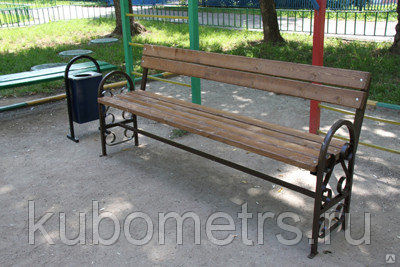 2Урна металлическая опрокидывающаяся уличная, 30л 300х300х640мм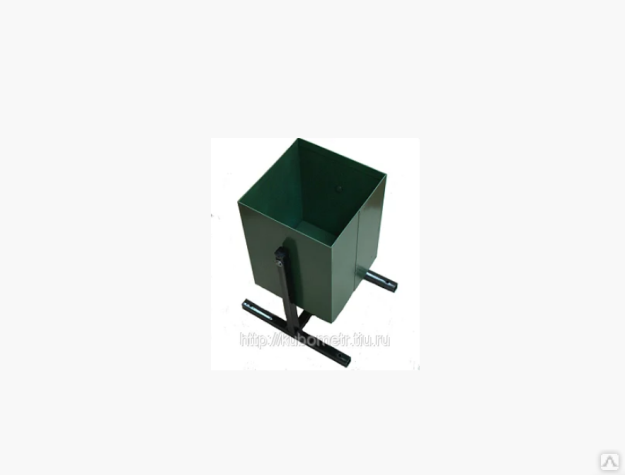 № п/пВедомость элементов благоустройстваФото1Ограждение тип 6 МФ 062, Н-700 мм (2000х30х700мм) 16,31кг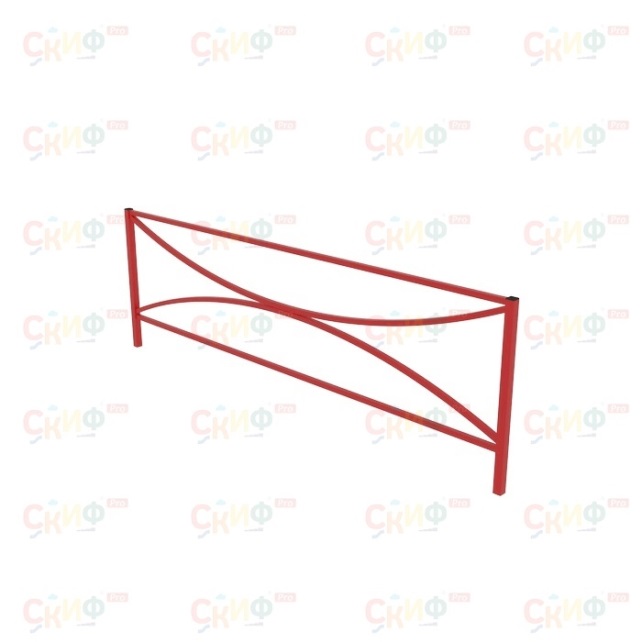 2ИО 131 Качели М2 без подвеса (3600х1200х2000мм) 61,1 кг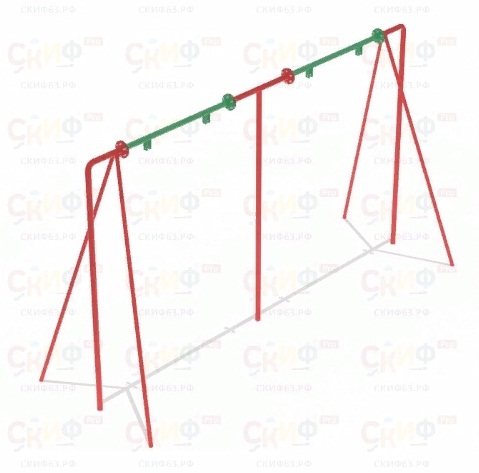 3ИО 141 Сиденье качели со спинкой (цепь) (450х350х1400мм) 13,18кг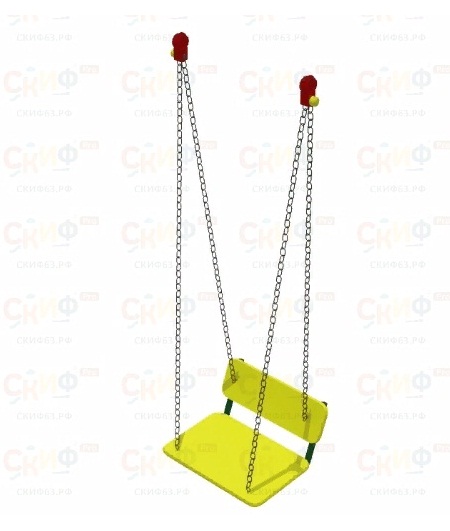 4ИО 116 Качалка-балансир большой (2830х490х850мм) 52кг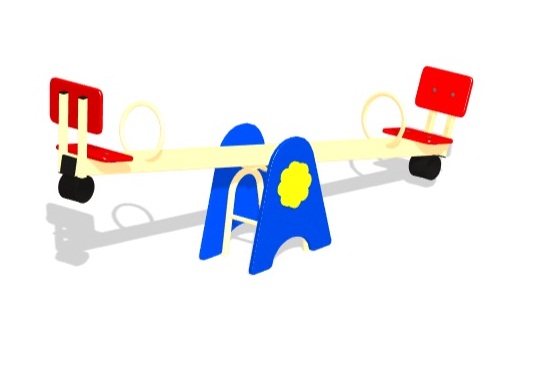 5ИФ 105 Карета (1250х670х1200мм) 39,1кг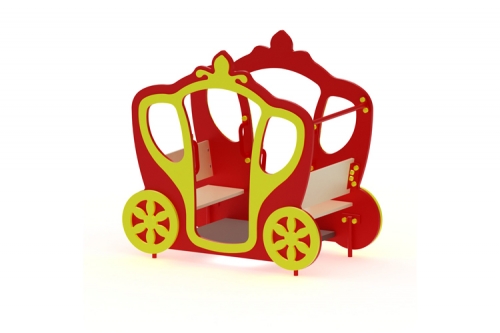 6ИО 243 Качалка на пружине Конёк (1000х430х900мм) 63,2кг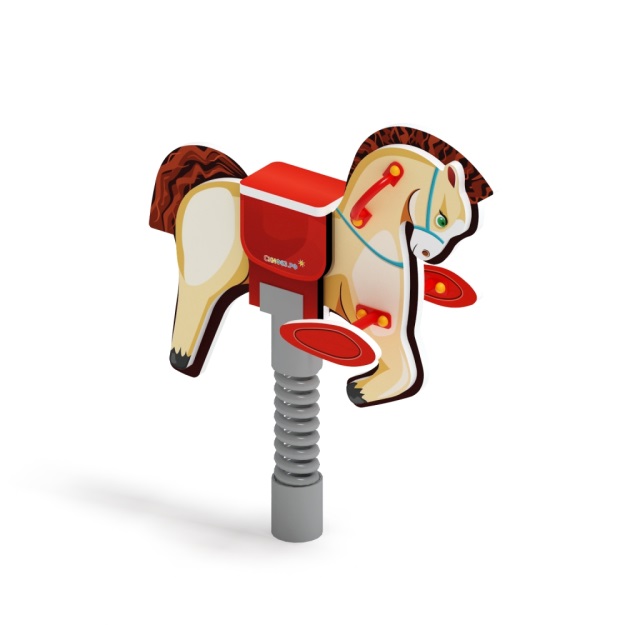 7ДИК 23-301  Детский игровой комплекс "Городок" (6700х5670х3000мм) 744 кг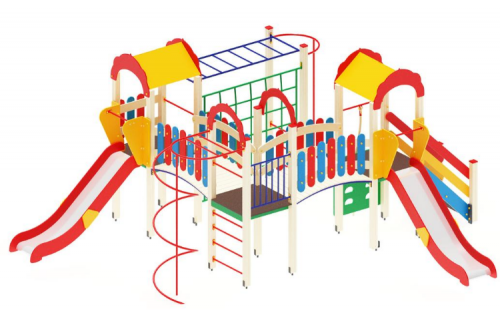 8ИФ 301 Счеты Игровые (1080х260х1550мм) 28,83кг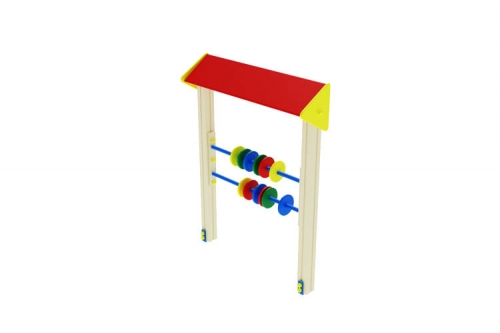 № п/пНаименование юридического лица или индивидуального предпринимателяАдрес объектов недвижимого имущества ( включая объекты незавершенного строительства) и земельных участковАдрес объектов недвижимого имущества ( включая объекты незавершенного строительства) и земельных участковАдрес объектов недвижимого имущества ( включая объекты незавершенного строительства) и земельных участковАдрес объектов недвижимого имущества ( включая объекты незавершенного строительства) и земельных участковАдрес объектов недвижимого имущества ( включая объекты незавершенного строительства) и земельных участков№ п/пНаименование юридического лица или индивидуального предпринимателя20232024